О Т Ч Е Т по показателям деятельности
Муниципального бюджетного учреждения дополнительного образования «Детская художественная школа г.Волжска», подлежащей самообследованию(утв. приказомМинистерства образования и науки РФ от 10 декабря 2013 г. N 1324)Приложение N 5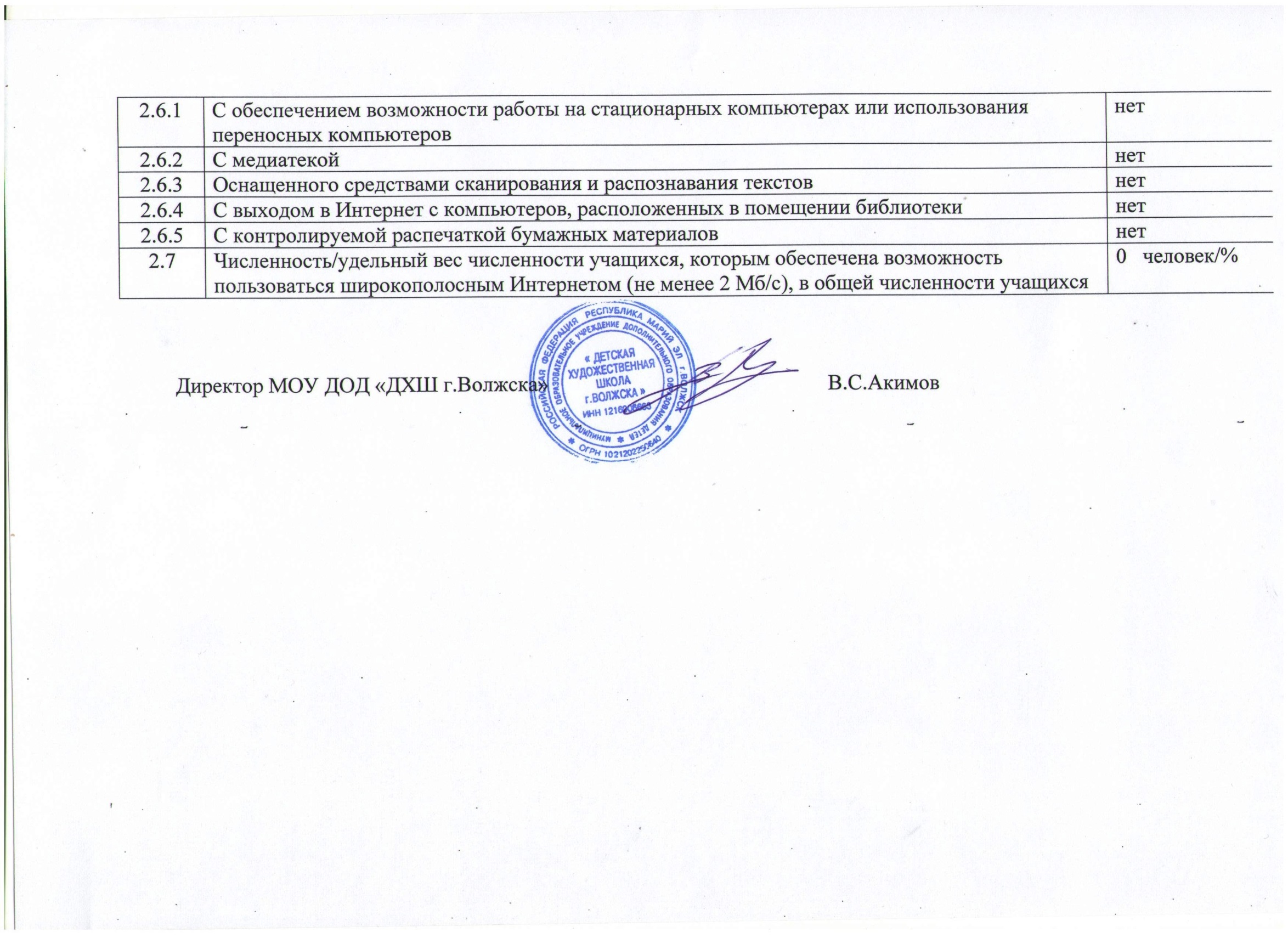 N п/пПоказателиЕдиница измерения1.Образовательная деятельность1.1Общая численность учащихся, в том числе:260 человек1.1.1Детей дошкольного возраста (3-7 лет)0     человек1.1.2Детей младшего школьного возраста (7-11 лет)52 человек1.1.3Детей среднего школьного возраста (11-15 лет)192 человек1.1.4Детей старшего школьного возраста (15-17 лет)16 человек1.2Численность учащихся, обучающихся по образовательным программам по договорам об оказании платных образовательных услуг0     человек1.3Численность/удельный вес численности учащихся, занимающихся в 2-х и более объединениях (кружках, секциях, клубах), в общей численности учащихся0     человек/%1.4Численность/удельный вес численности учащихся с применением дистанционных образовательных технологий, электронного обучения, в общей численности учащихся0    человек/%1.5Численность/удельный вес численности учащихся по образовательным программам для детей с выдающимися способностями, в общей численности учащихся0    человек/%1.6Численность/удельный вес численности учащихся по образовательным программам, направленным на работу с детьми с особыми потребностями в образовании, в общей численности учащихся, в том числе:0    человек/%1.6.1Учащиеся с ограниченными возможностями здоровья0  человек/%1.6.2Дети-сироты, дети, оставшиеся без попечения родителей4/1,5  человек/%1.6.3Дети-мигранты0     человек/%1.6.4Дети, попавшие в трудную жизненную ситуацию0     человек/%1.7Численность/удельный вес численности учащихся, занимающихся учебно-исследовательской, проектной деятельностью, в общей численности учащихся0     человек/%1.8Численность/удельный вес численности учащихся, принявших участие в массовых мероприятиях (конкурсы, соревнования, фестивали, конференции), в общей численности учащихся, в том числе:256/98   человек/%1.8.1На муниципальном уровне256/98   человек/%1.8.2На региональном уровне198/76   человек/%1.8.3На межрегиональном уровне12/4,6человек/%1.8.4На федеральном уровне6/2,3    человек/%1.8.5На международном уровне0    человек/%1.9Численность/удельный вес численности учащихся-победителей и призеров массовых мероприятий (конкурсы, соревнования, фестивали, конференции), в общей численности учащихся, в том числе:84   человек/%1.9.1На муниципальном уровне134/52   человек/%1.9.2На региональном уровне73/28   человек/%1.9.3На межрегиональном уровне10/3,8  человек/%1.9.4На федеральном уровне0     человек/%1.9.5На международном уровне2/0,8  человек/%1.10Численность/удельный вес численности учащихся, участвующих в образовательных и социальных проектах, в общей численности учащихся, в том числе:0     человек/%1.10.1Муниципального уровня0    человек/%1.10.2Регионального уровня0    человек/%1.10.3Межрегионального уровня0    человек/%1.10.4Федерального уровня0    человек/%1.10.5Международного уровня0    человек/%1.11Количество массовых мероприятий, проведенных образовательной организацией, в том числе:0    единиц1.11.1На муниципальном уровне12единиц1.11.2На региональном уровне0    единиц1.11.3На межрегиональном уровне0    единиц1.11.4На федеральном уровне0    единиц1.11.5На международном уровне0    единиц1.12Общая численность педагогических работников13   человек1.13Численность/удельный вес численности педагогических работников, имеющих высшее образование, в общей численности педагогических работников12/92 человек/%1.14Численность/удельный вес численности педагогических работников, имеющих высшее образование педагогической направленности (профиля), в общей численности педагогических работников12/92человек/%1.15Численность/удельный вес численности педагогических работников, имеющих среднее профессиональное образование, в общей численности педагогических работников1    человек/7,7%1.16Численность/удельный вес численности педагогических работников, имеющих среднее профессиональное образование педагогической направленности (профиля), в общей численности педагогических работников1   человек/7,7%1.17Численность/удельный вес численности педагогических работников, которым по результатам аттестации присвоена квалификационная категория в общей численности педагогических работников, в том числе:10/76,9   человек/%1.17.1Высшая8/61,5  человек/%1.17.2Первая2/15,4   человек/%1.18Численность/удельный вес численности педагогических работников в общей численности педагогических работников, педагогический стаж работы которых составляет:человек/%1.18.1До 5 лет3/23,1   человек/%1.18.2Свыше 30 лет4/30,8   человек/%1.19Численность/удельный вес численности педагогических работников в общей численности педагогических работников в возрасте до 30 лет5/38,5  человек/%1.20Численность/удельный вес численности педагогических работников в общей численности педагогических работников в возрасте от 55 лет5/38,5   человек/%1.21Численность/удельный вес численности педагогических и административно-хозяйственных работников, прошедших за последние 5 лет повышение квалификации/профессиональную переподготовку по профилю педагогической деятельности или иной осуществляемой в образовательной организации деятельности, в общей численности педагогических и административно-хозяйственных работников,12/92,3 человек  /%1.22Численность/удельный вес численности специалистов, обеспечивающих методическую деятельность образовательной организации, в общей численности сотрудников образовательной организации3/23,1  человек/%1.23Количество публикаций, подготовленных педагогическими работниками образовательной организации:1.23.1За 3 года0    единиц1.23.2За отчетный период0    единиц1.24Наличие в организации дополнительного образования системы психолого-педагогической поддержки одаренных детей, иных групп детей, требующих повышенного педагогического вниманиянет2.Инфраструктура2.1Количество компьютеров в расчете на одного учащегося                  5 шт. х 260 чел.5/2%  единиц2.2Количество помещений для осуществления образовательной деятельности, в том числе:26   единиц2.2.1Учебный класс13   единиц2.2.2Лаборатория1     единиц2.2.3Мастерская2единиц2.2.4Методический фонд4единиц2.2.5Библиотека1единиц2.2.6Учительская4единиц2.3Количество помещений для организации досуговой деятельности учащихся, в том числе:1     единиц2.3.1Выставочный зал1    единиц2.3.2Концертный зал0    единиц2.3.3Игровое помещение0    единиц2.4Наличие загородных оздоровительных лагерей, баз отдыханет2.5Наличие в образовательной организации системы электронного документооборотада2.6Наличие читального зала библиотеки, в том числе:нет